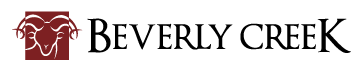 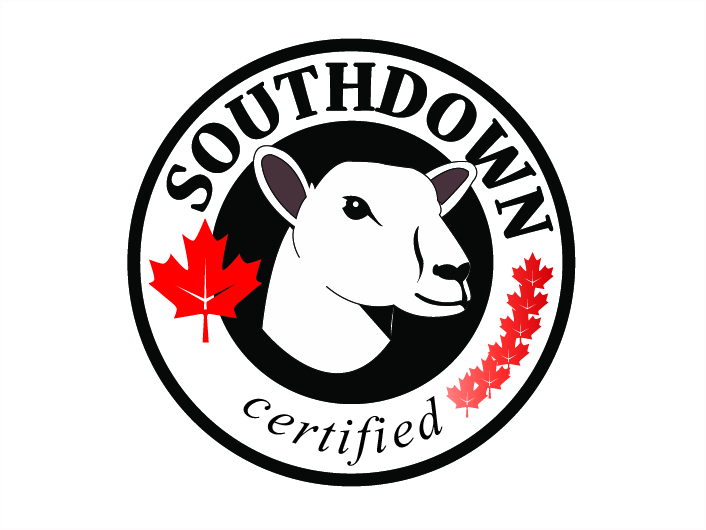 CERTIFIED SOUTHDOWN LAMB PROGRAMBeverly Creek Farms of Millgrove Ontario is a meat processor and retailer of high quality products.  Beverly Creek has a market for high quality Southdown or Southdown sired lambs.  Southdown lamb is known for being a mild flavored, fine textured, highly desirable meat.SIZE & STANDARD of Product RequiredAll lambs must be grain finished for a minimum of four weeks prior to slaughter.Shall not be fed, injected with, or otherwise have been administered any medication, unless such products are approved for the use and administered according to approved methods and dosages.Preferred finished live weight of 105 lbs to 120 lbsALL LAMBS must be sired by a registered Southdown ram, and pedigrees will have to be supplied to Beverly Creek for verification.ALL Lambs must be tagged with CFIA certified tag before leaving farm ALL lambs must be tagged with the Certified Southdown Tag before leaving farm to assure segregation of lambs. Tag cost to be determined.PRICE & PAYMENTPrice is a two week floating average plus a 15 cent per pound premium using live weight markets from Ontario Stockyards, Cookstown, Ontario Livestock Exchange, Kitchener and Brussels LivestockPrice is a minimum of $2.00 /lb and a maximum of $2.50 /lb live weight, to provide price protection for both producer and processor.3% shrink on, on-farm weight of lambsBeverly Creek Farms will pay the check off to OSMABeverly Creek Farms will issue payment by cheque mailed within 10 days of lambs being delivered to slaughter facilityPricing Example110lb lamb on farm -3% Shrink = 106.7 lbs X $2.41 =$257.15DELIVERYIt is the responsibility of the producer to deliver lambs to the slaughter plant at the time requested by Beverly Creek FarmsCOMMUNICATIONBeverly Creek Farms will provide feedback on lamb carcasses. With hope of having a grading system as technology capabilities and slaughter facilities allow in the future.Beverly Creek Farms will provide technical assistance if requested for ration balancing and setting up breeding programs to help producers maximize efficiencies on farmJon Hardwick  905-730-7940 * Trent Hardwick 905-877-3472 * Keith Todd 519-525-753995-105lbOSIOLEXBRUSSELS WEEK 12.25162.19762.2594WEEK 22.30472.28112.2748Average2.26Premium0.15Price/lb2.41